Effect of Hydrochloric acid on physicochemical characteristic ………………….Article TitleAnupong Jeerachaipansakul1, Srisurang Suttapreyasri2…………………..Article author1The Cranio-Maxillofacial Hard Tissue Engineering Center2Department of Oral and Maxillofacial surgery, Faculty of Dentistry, Prince of Songkla University, Hat Yai, Songkhla 90112, Thailand…………………………….Article instituteAbstract……………………………………………….Abstract headingBackground:The tooth increasingly attracts attention as a grafting material. There are many demineralization methods are used for preparing demineralized tooth matrix but …………………………………………………………………………………………………………………………………………………Objectives:…………………………….Abstract headingMaterials and methods:Caries-free permanent teeth were processed mechanically for preparation of human tooth matrix. The demineralized process was performed using …………………………………………………………………………………………………………………………………………………………………………………………………………………………………………………………………………………………………………Abstract contentResults:Increasing HCl reaction time led to more collagen exposed on smooth dentin surface, larger size of dentinal tubule and average pore diameter, less crystallinity, and ………………………………………………………………………………………………………………………………………………………………………………………………………………………………………………………………………………………………………………………………………………Conclusions:The reaction time of HCl has greater effect on hDTM more than the ………………………………………………………………………………………………………………………………………………………………………………………………………………………………………………………………………………………………………………………………………………Keywords:BMP-2, Bone graft, demineralization, Tooth matrix, Tooth particleIntroduction…………………………….Artcle headingThe tooth increasingly attracts attention as a grafting material. The tooth is a composite of an organic and inorganic component consisting of calcium phosphate, collagen, and other organic elements. The chemical…………………………………………………………………………………………………………………………………………………………………………………………………………………………………………………………………………………………………………………………………………………………………………………………………………………………………………………………………………………………. Full text…………………………….………………………………………………………………………………………………………………………………………………………………………………………………………………………………HCl is the most common use for demineralization process because of the most rapid rates of demineralization with the highest dissociation constant and solubility of calcium salts(Morris & Benton 1956) and the lower risk for nearby tissue inflammation(Urist 1965).………………………………………………………………………………………………………………………………………………………………………………………………………………………………………………………………………………………………………………………………………………The present study aimed to evaluate the effect of using different concentration and reaction time of HCl on the physical and chemical characteristics of human tooth matrix and to quantify the concentration of BMP-2 extracted from prepared demineralized tooth matrix.Materials and methodsThe study was performed at the Surgery clinic, Dental Hospital, Faculty of Dentistry, Prince of Songkla University. The experimental protocol was approved by the Human Research Ethics Committee of the Faculty of Dentistry, Prince of Songkla University.  Human tooth matrix preparationCaries-free third molar or premolar permanent teeth were obtained from ………………………………………………………………………………………………………………………………………………………………………………………………………………………………(Fig1A, B) The cleaned teeth were pulverized by ball mill machine (Mixer Mill M301, Retsch GmbH, Haan, Germany). Siver with 500 µm and 1,000 µm aperture (Endecotts, London, UK) were used to collect the particle size. (Fig.1C)………………………………………………………………………………………………………………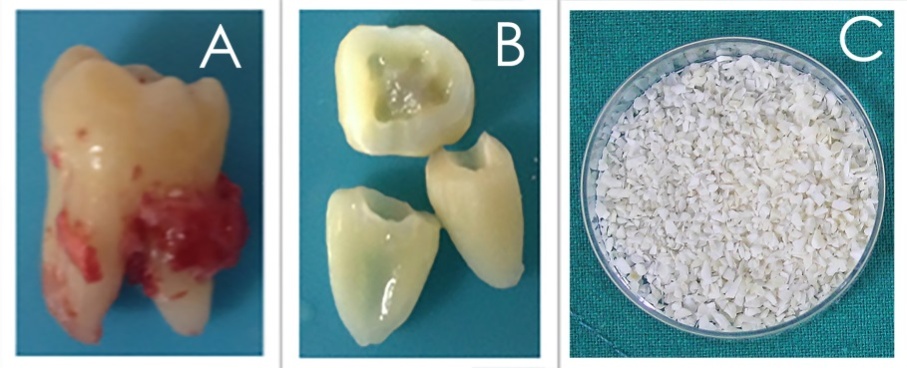 FigureFigure  Gross appearance of an extracted human tooth (A). Cleaned tooth segments after mechanically soft tissue removal (B). Human tooth matrix (hTM) sized 500-1000 µm (C)……………………..Figure legendThe surface characteristics The tooth matrix was dried, sputter-coated with gold thin film and viewed with SEM system (FEI Quanta 400, FEI Company, USA).BET analysisBrunauer-Emmett-Teller analysis (BET, Micromeritics ASAP2460, Micromeritics Instrument Corp, Atlanta, GA, USA) is used for describing the………………………………………………………………………………………………………………………………………………………………………………………………………………………………………………………………………………………………………………………………………………Analysis of crystallinity……………………………………………………………………………………………………………………………………………………………………………………………………………………………………………………………………………………………………………………………………………………………………………………………………………………………………………………………………………………………………………………………………………………………………………………………………………………………………………………………………………………Analysis of inorganic componentsElemental components in all groups wereanalyzed by X-Ray Fluorescence Spectrometer (PW 2400, Philips, Eindhoven, Netherlands).Ca/P ratioThe stoichiometric Ca/P ratios were calculated using the following formula:…………………..……………………………………………………………………………………………………………………………………….(Teruel Jde, et al. 2015). Statistical analysisData were expressed as mean ± SD. IBM SPSS version 23 statistic software was used to analyze the data. The difference among groups was determined by one-way ANOVA and comparison between groups were carried out by post hoc Tukey HSD. P<0.05 was considered to be statistically significant.ResultsParticle characterizationThe gross appearances of hTM and hDTM were shown in Figure 2. All tooth particles were whitish to yellow in color with hard in consistency. The hDTM in 20 minutes reaction time (0.5M 20min and 1.0M 20min) revealed less opacity.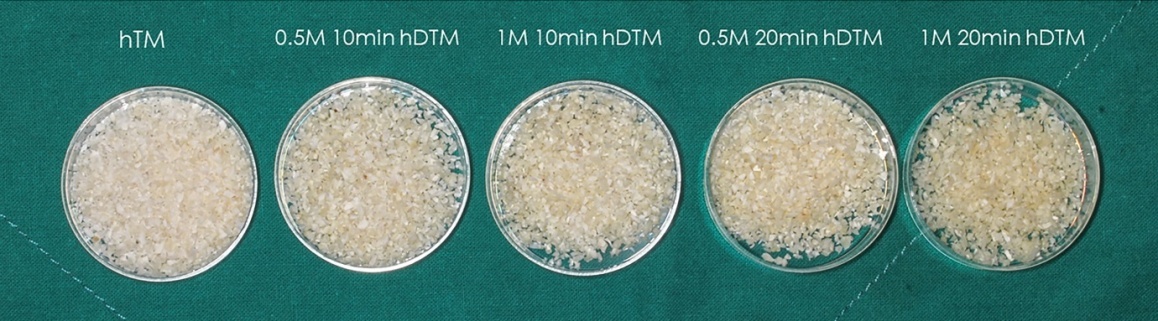 Figure  Gross appearance of the hTM and hDTM from 4 different demineralization protocols.SEM analysisThe surface characteristics of hTM and hDTM were demonstrated in Figure 3.  ………………………………………………………………………………………………………………………………………………………………………………………………………………………………………………………………………………………………………………………………………………XRF analysisThe demineralized process reduced the amount of Ca and P with the. (Table 1)Table 1The element component (%) of hTM and hDTM samples determined using XRF………………………………………………….Table titleDiscussionsThe raw tooth cannot easily induce new bone formation due to the  ………………. and proliferation of vascular and mesenchymal cells (Mirae Park 2015). The osteoinductive capacity of a demineralized tooth was verified since 1967(Bang G 1967), …………………………………as well as osteoconductive property (Butler, et al. 1977)………………………………………………………………………………………………………………………………………………………………………………………………………………………………………………………………………………………………………………………………………………ConclusionThe reaction time of HCl has a greater effect on hDTM more than the ............................................... For further study, the biodegradation rate, porosity distribution and in vitro and in vivo biocompatibility test should be investigated for confirm the properties of bone graft material.References…………………. Artcle headingAbou Neel, E. A., Aljabo, A., Strange, A., Ibrahim, S., Coathup, M., Young, A. M., Bozec, L. & Mudera, V. (2016) Demineralization-remineralization dynamics in teeth and bone. International Journal of Nanomedicine 11: 4743-4763.B.Wildemann, A. K.-R., N. P. Haas, G. Schmidmaier (2006) Quantification of various growth factors in different demineralized bone matrix preparations. Journal of Biomedical MaterialsResearch Part A: 437-442.Bang G, U. M. (1967) Bone induction in excavation chambers in matrix of decalcified dentin. Archives of Surgery 94: 781-789.Eun-Young Lee, E.-S. K., Kyung-Won Kim (2014) Scanning electron microscopy and energy dispersive x-ray spectroscopy studies on processed tooth graft material by vacuum-ultrasonic acceleration. Maxillofacial Plastic and Reconstructive Surgery 36: 103-110.Glowacki, J. (2015) Demineralized bone and bmps: Basic science and clinical utility. Journal of Oral and Maxillofacial Surgery 73: S126-131.Hermann Ehrlich, P. G. K., Konstantinos D. Demadis, Oleg S. Pokrovsky (2008) Principles of demineralization: Modern strategies for the isolation of organic frameworks part i. Common definitions and history. Micron 39: 062–1091.Hwa-Yen Liu, J.-H. C., Chun-Yu Chuang, Hung-Lin Chiu, Chung-Wei Yang, Yuh-Chang Sun (2013) Study of p, ca, sr, ba and pb levels in enamel and dentine of human third molars for environmental and archaeological research. Advances in Anthropology Vol.3, No.2: 71-77.…………………………………………….Reference…………………………………………Groups           .........................  Table content.           .........................  Table content.           .........................  Table content.           .........................  Table content.           .........................  Table content.           .........................  Table content.           .........................  Table content.           .........................  Table content.           .........................  Table content.Ca/P ratioGroupsCaPSMgNaClKZnFeCa/P ratiohTM15.68.080.040.420.500.080.01<0.0101.4920.5M 10min hDTM114.320.150.130.160.15<0.01<0.0101.9681M 10min hDTM8.252.710.190.010.150.17<0.01<0.0102.3520.5M 20min hDTM8.172.640.210.070.120.01<0.01<0.0102.3911M 20min hDTM3.431.070.250.050.080.2<0.01<0.01<0.012.477